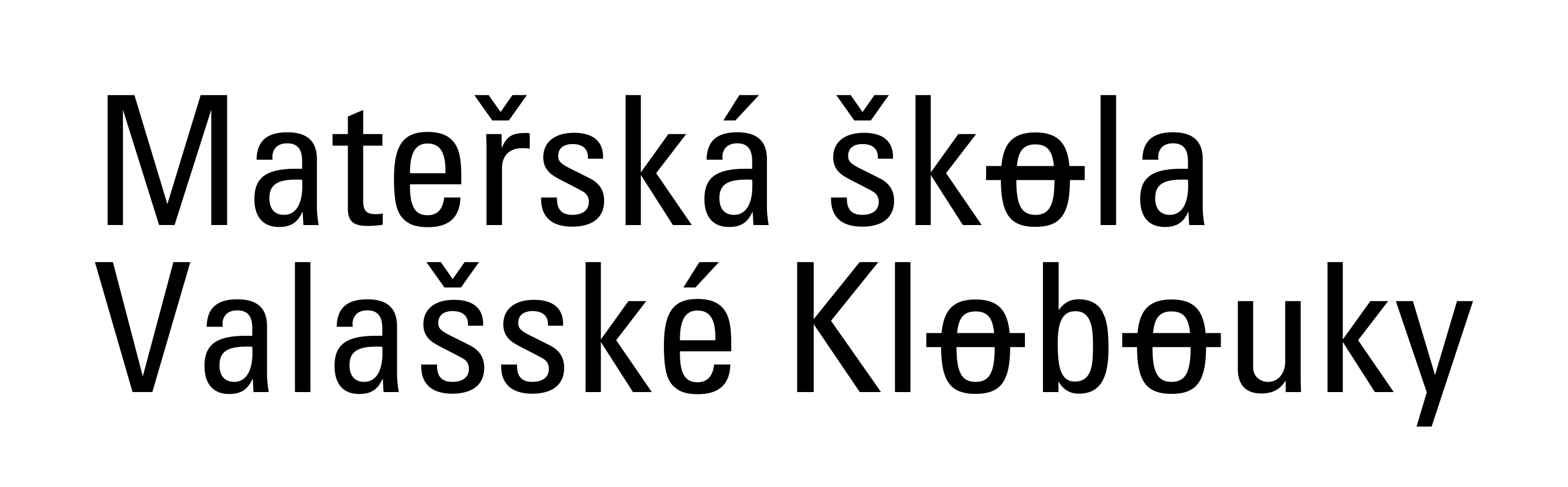 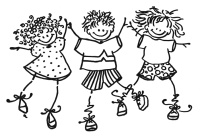   okres Zlín, příspěvková organizace, Školní 850, 766 01 Valašské Klobouky                                            Přihláška ke stravování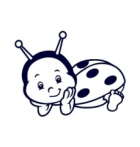 DĚTSKÉ SKUPINY BERUŠKAJméno dítěte:………………………………………………………….. Datum narození:………………………………………………………. Adresa trvalého bydliště:……………………………………………… ……………………………………………………….………………… Alergie a zdravotní způsobilost:……………………………………….. Datum začátku stravování.:………………  ………………………… Jméno a příjmení zákonného zástupce:……………………………….. Bydliště:………………………………………..tel.:………………….. Bankovní spojení: : Moneta Money Bank , a.s. 				             číslo účtu: 204 042 878 / 0600 Datum:…………………….                                           Podpis zákonného zástupce:……………….. _________________________________________________________________________________________